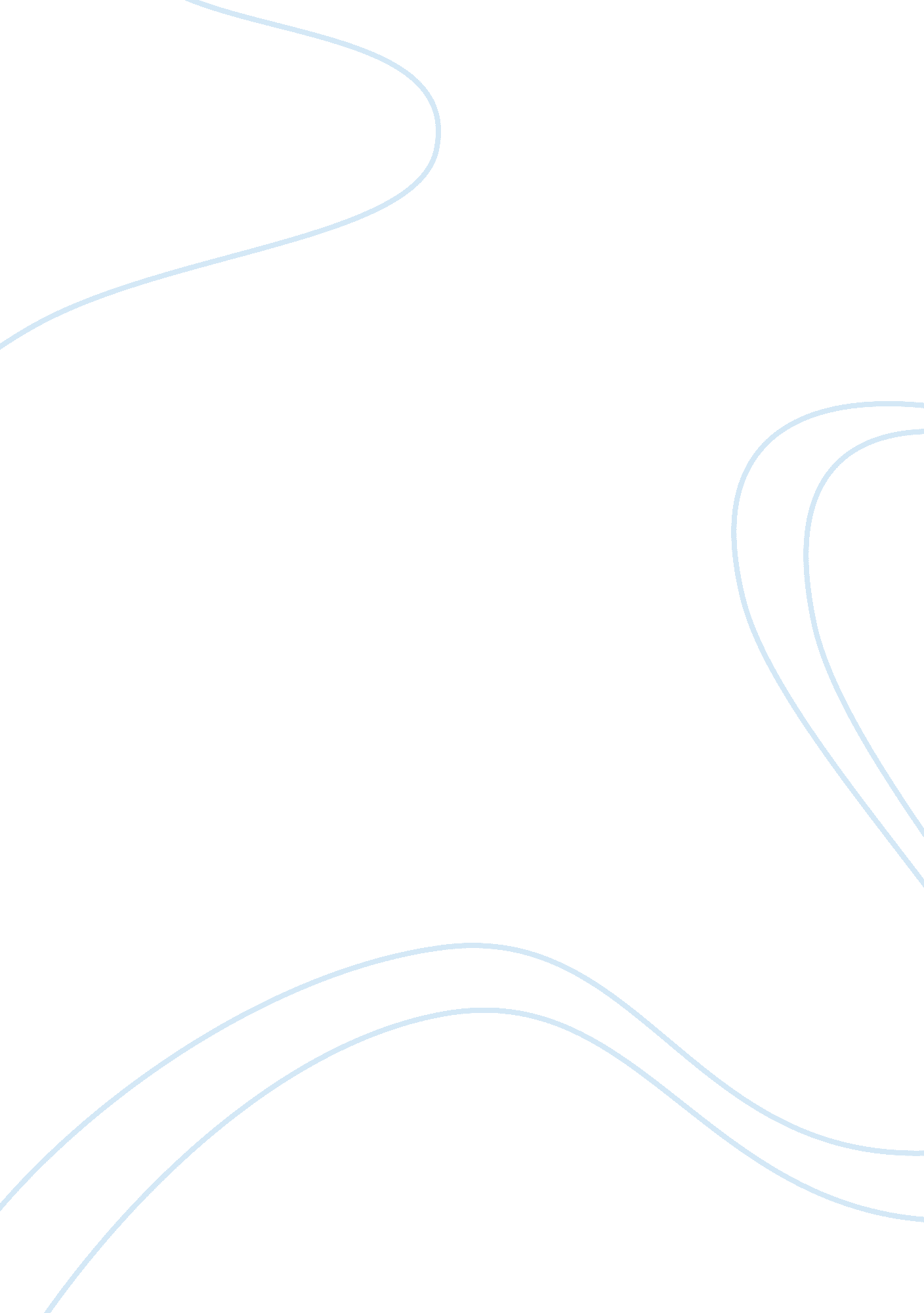 Hooked on credit cardsBusiness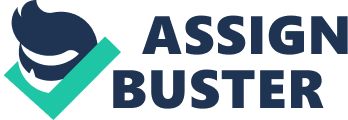 One has had several opportunities to write different essays as required from various academic courses. As such, one has also had the chance to improve initial drafts through the use of peers’ feedback, as well as that of the instructor. The revision process is an effective step that helps one in becoming a more focused communicator through addressing the comments noted as seen from another person’s perspectives. With the basic theoretical knowledge gained on effective creative writing techniques, the writer is not expected to comply with all the essential elements and ingredients in one sitting. As such, constructive criticisms that aim to enhance the literary work are taken as effective means for improvement. 

As emphasized in Fountainhead Press (2009), “ when you embark on revising, you focus your attention on the global characteristics or larger issues of writing—content, organization, and style” (p. 7). As such, the noted weaknesses should appropriately be addressed and any errors on conformity to content, organization, and writing style must be corrected to ensure that one achieves the goals in writing and likewise, the training could extend addressing needed improvements as applicable to life. 